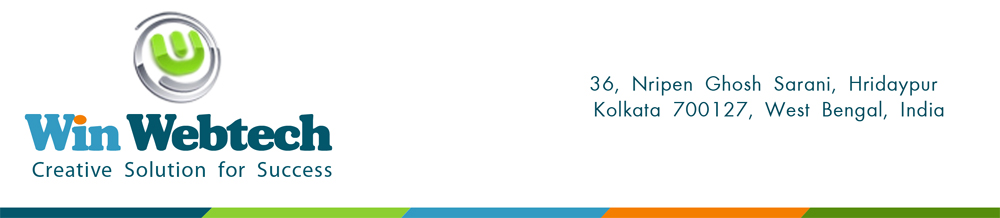 Date: 25/10/2021

SUB: Trade License Renewal
Dear Respected Sir/Madam,
My Business Name as "Win Webtech" Due to "COVID 19" and some of my personal health issue i was unable to renew my Business Trade License. 

So My humble request is please renew my  trade license to continue my business .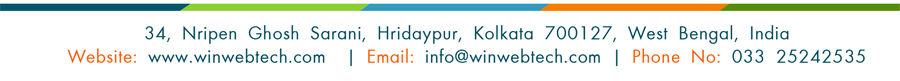 